Представитель: Представитель: ID 81121924Уютная , светлая, просторная 2х комнатная квартира в тихом спальном район, с отличным евроремонтом. Окна во двор. Имеется вся необходимая мебель и техника. Санузел раздельный. Просторная лоджия. Имеется 2 лифта, мусоропровод. Стоянка во дворе. Детская площадка. Вся развитая инфраструктура. Общая площадь 54 кв м, Кухня 11 кв м, на 2ом этаже 16 ти этажного дома. Удобная транспортная доступность. 15 мин пешком до метро Бабушкинская, или на автобусе, или 3 мин пешком до железнодорожной станции Лосиноостровская ,  и 20  минут до Ярославского вокзала.
Сдам на длительный срок, оплата 60 000 руб в месяц плюс счетчики, плюс 60 000 руб залог.
От 30 лет , дети школьного возраста, без животных, без вредных привычек. Звонить до 22 час. Риэлторам и агентам  просьба не звонить.
-----
Примечание: у собственника могут быть дополнительные пожелания к жильцам - обсудите их в чате или по телефонуТелефоны: +7 965 110-24-67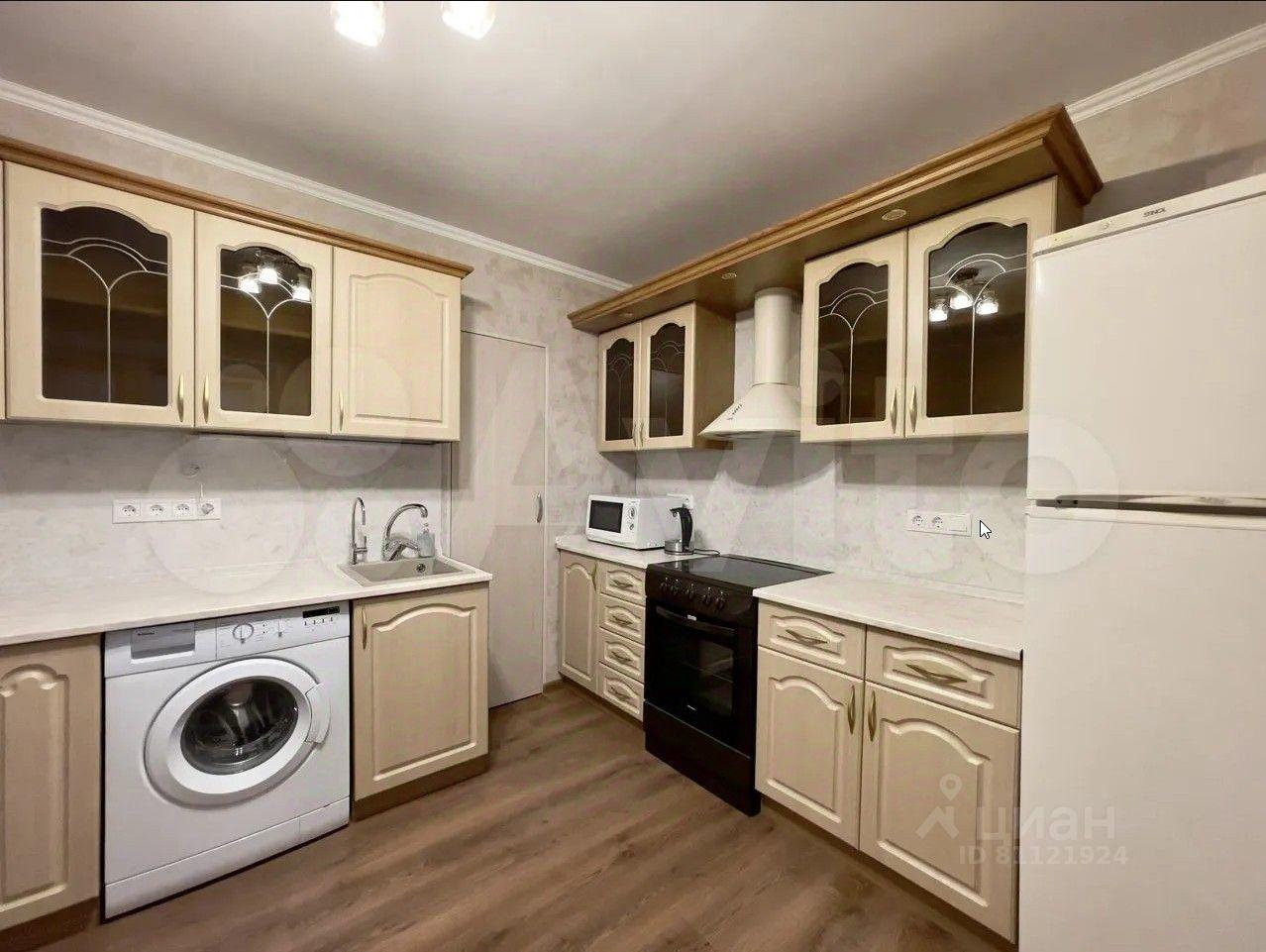 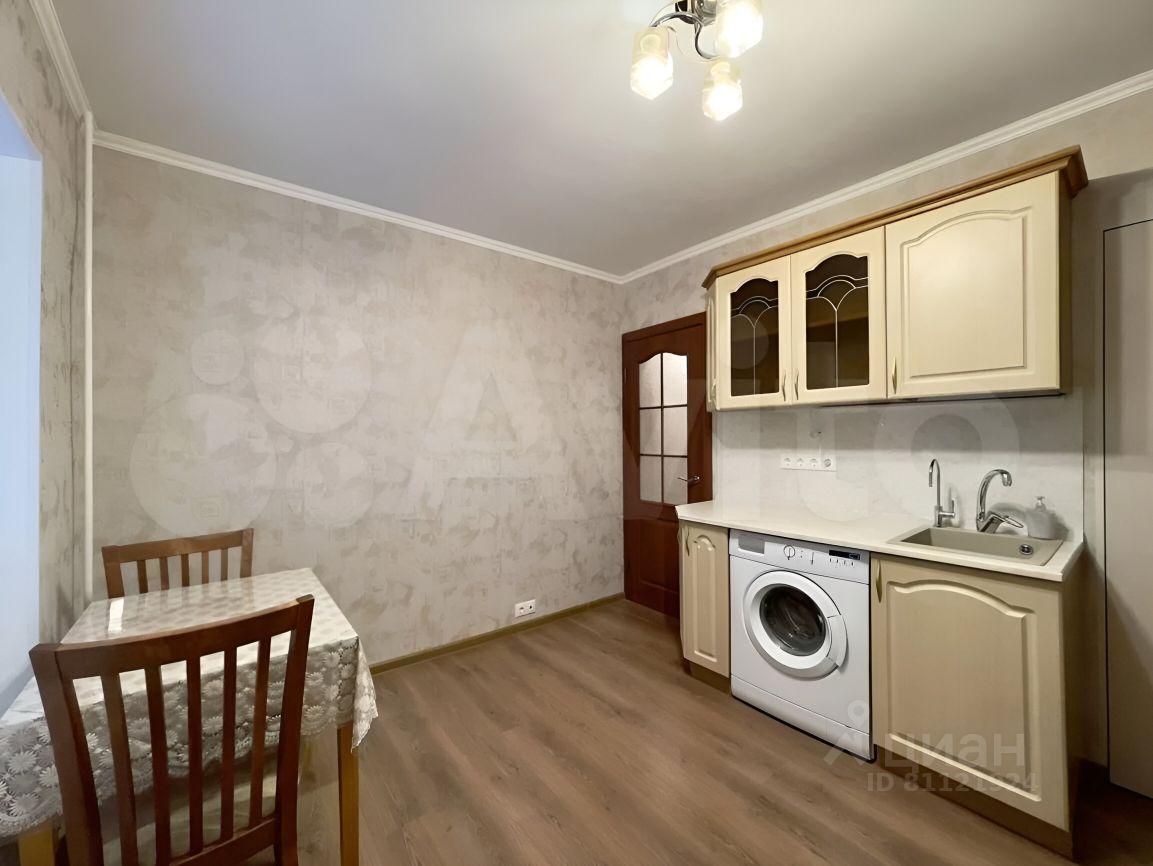 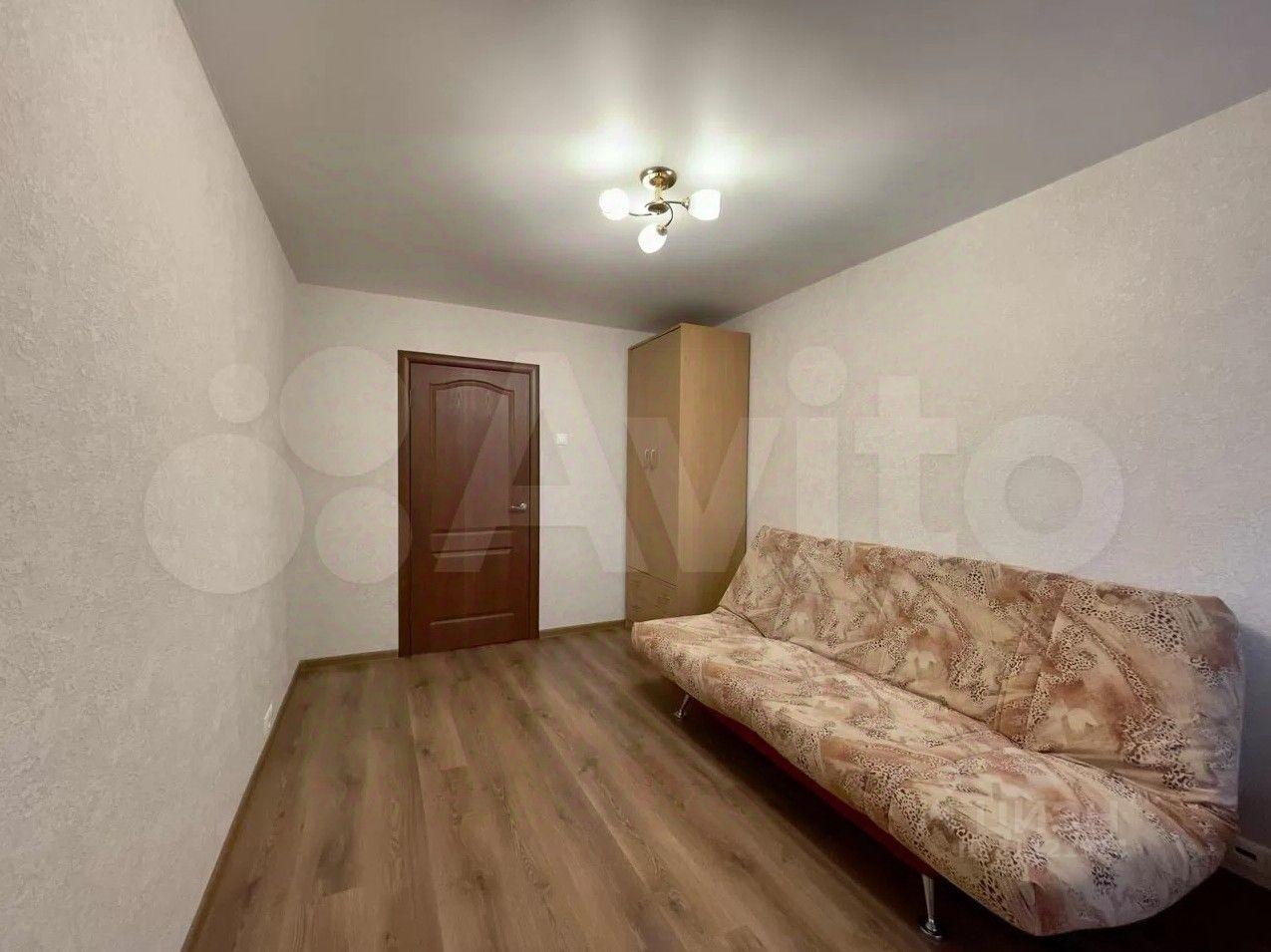 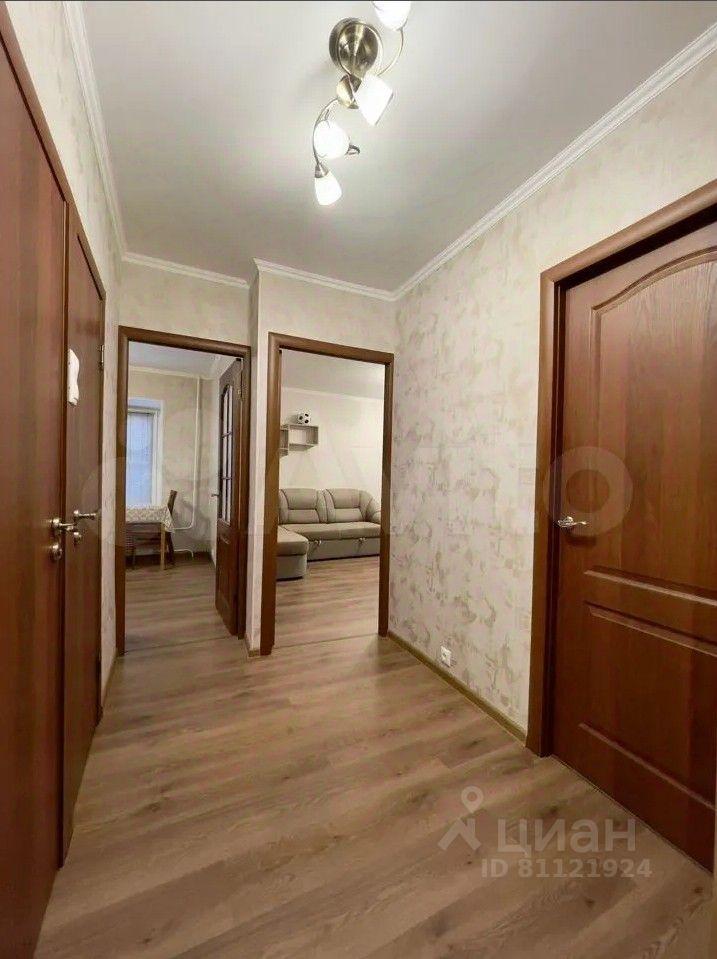 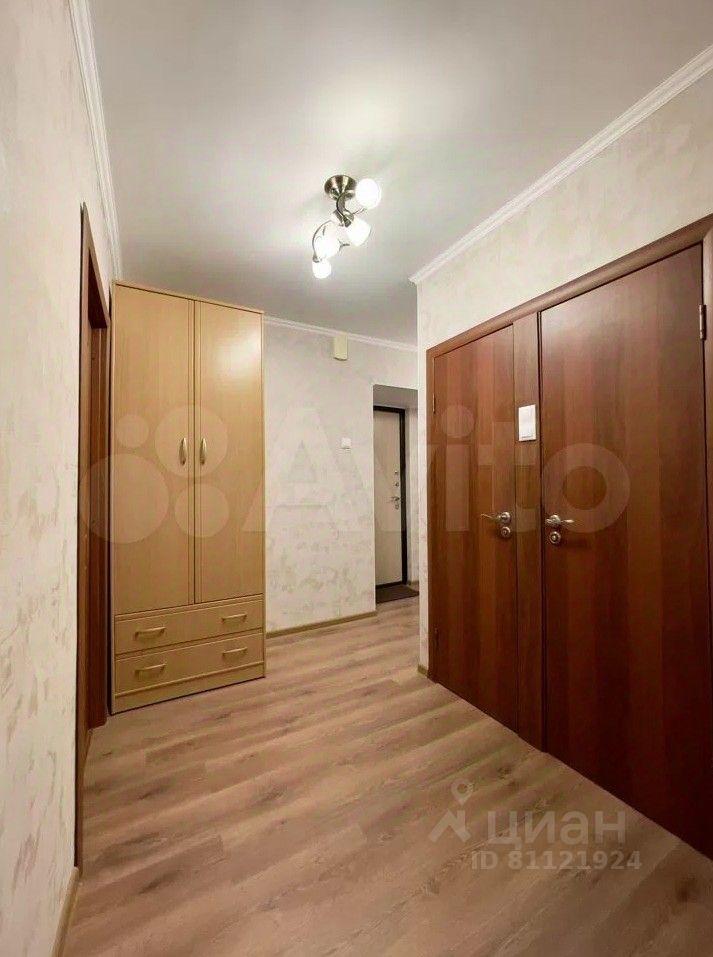 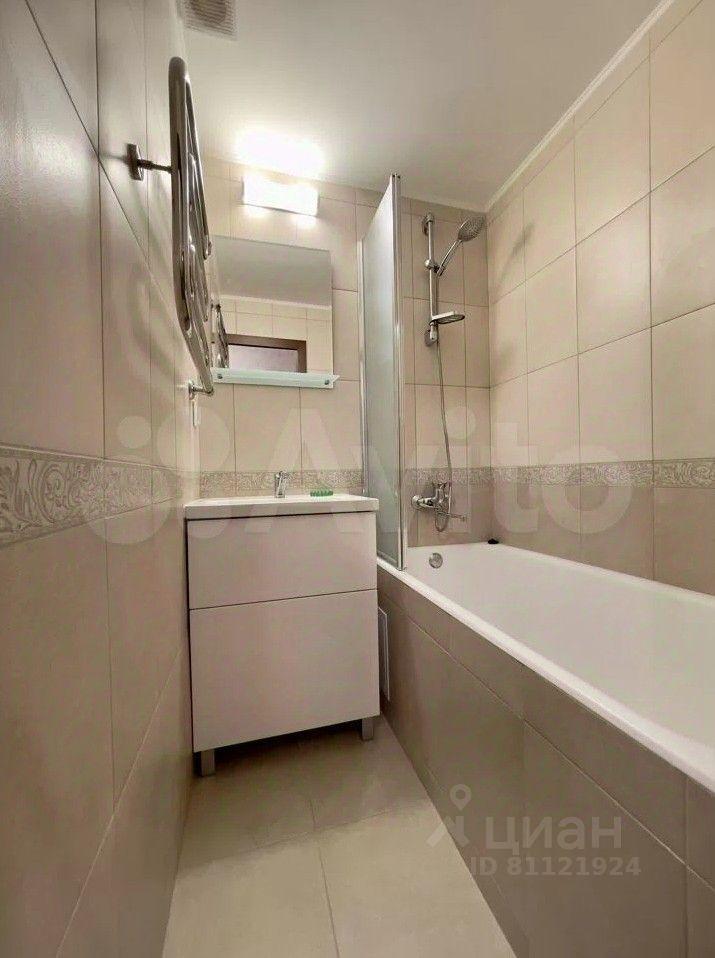 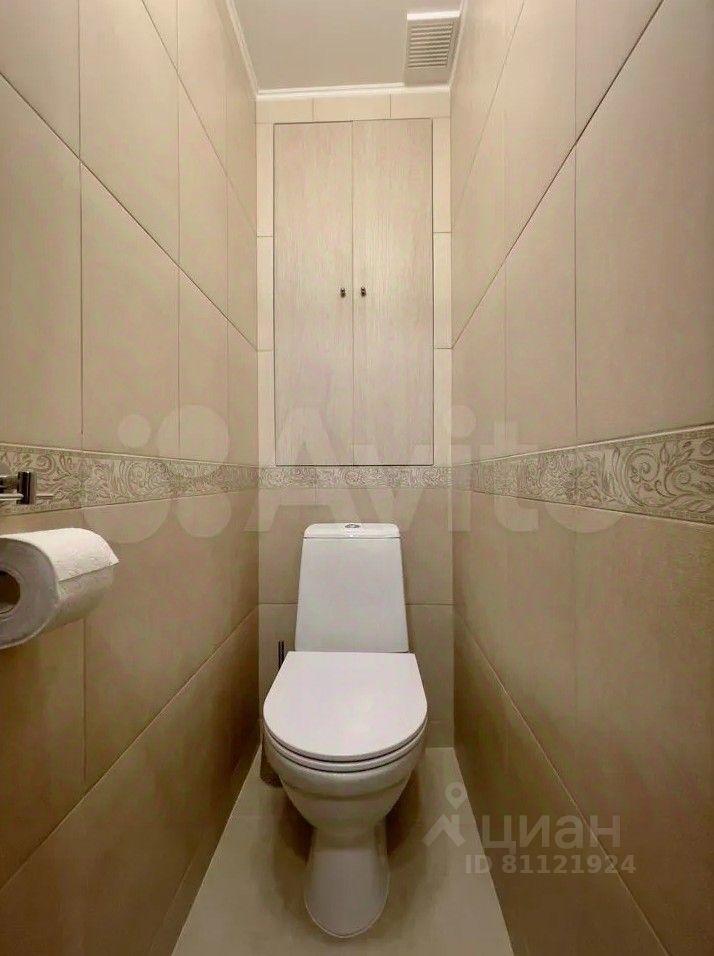 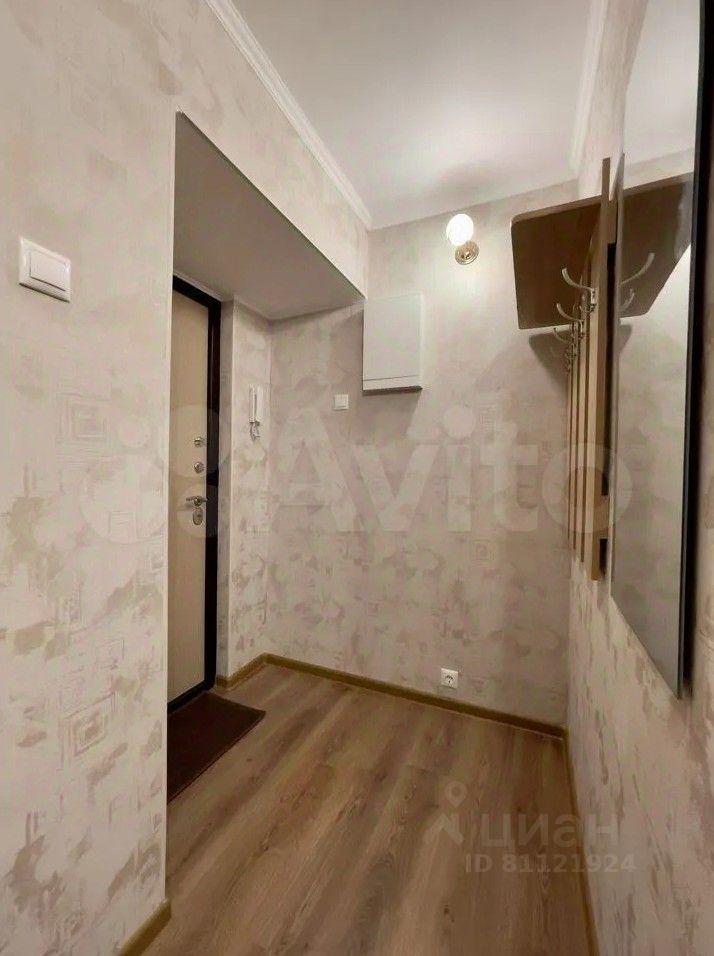 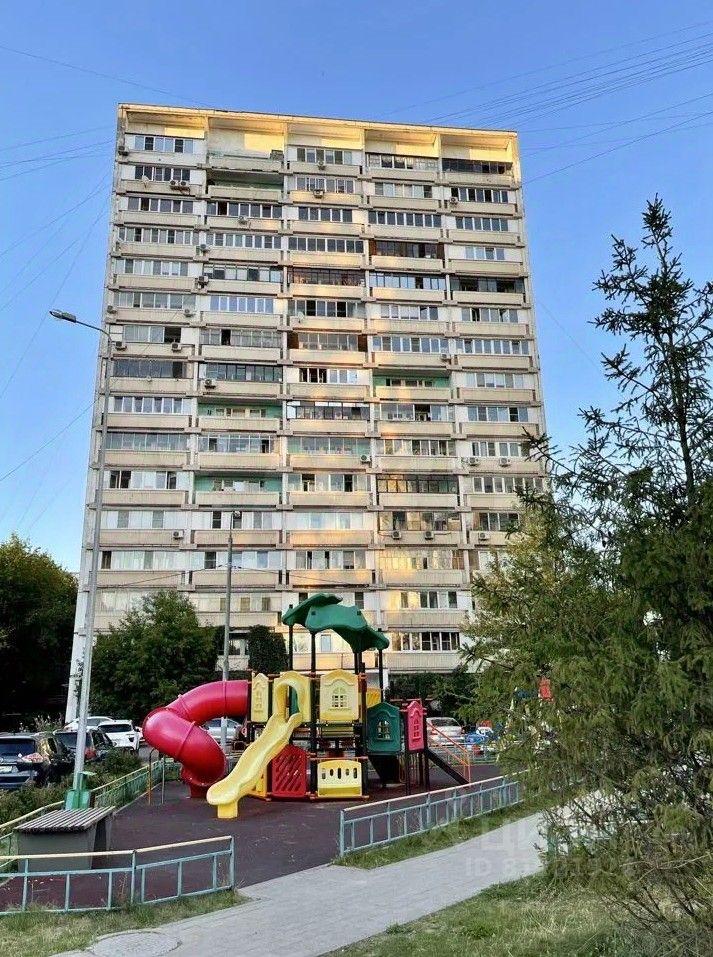 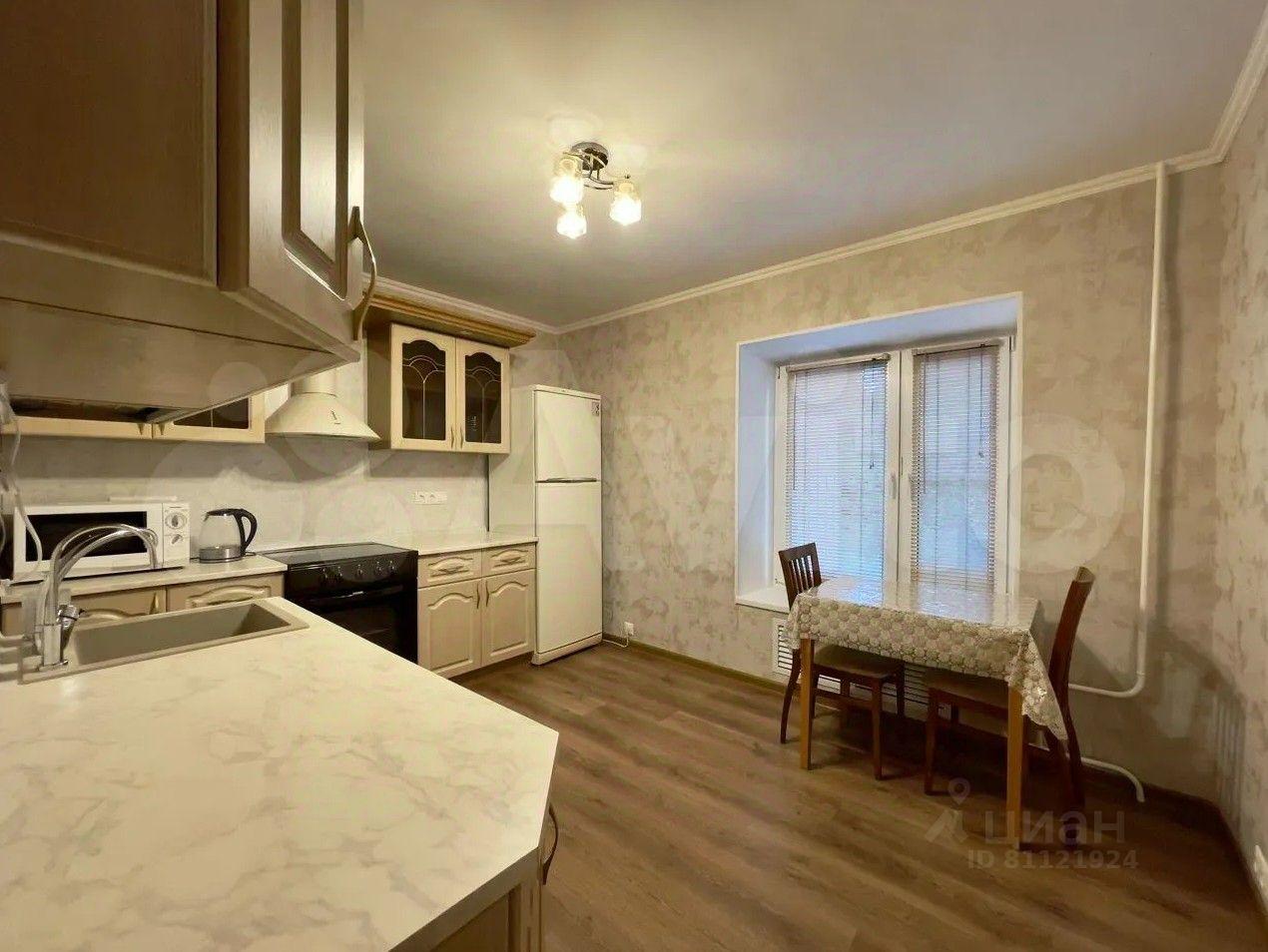 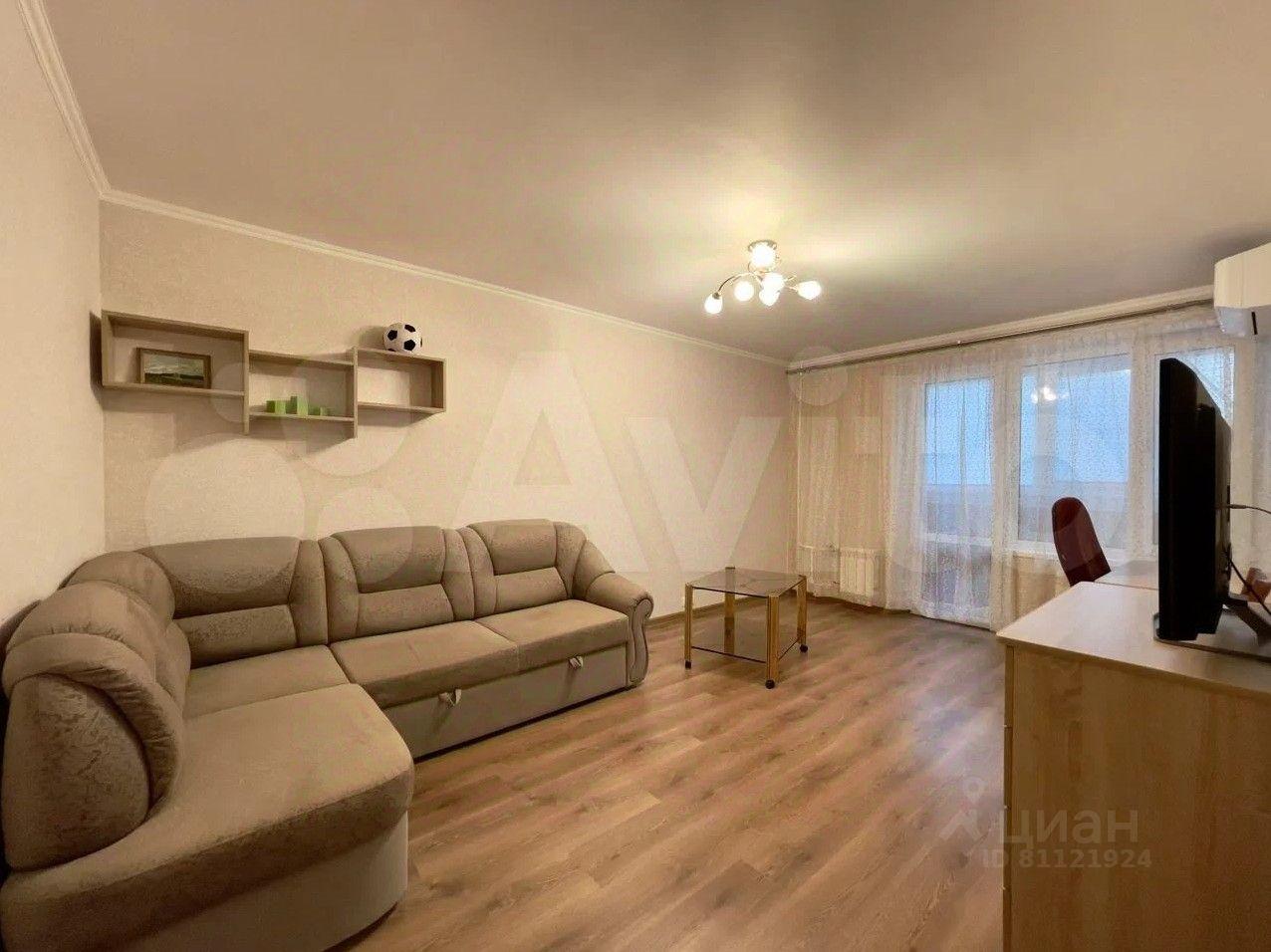 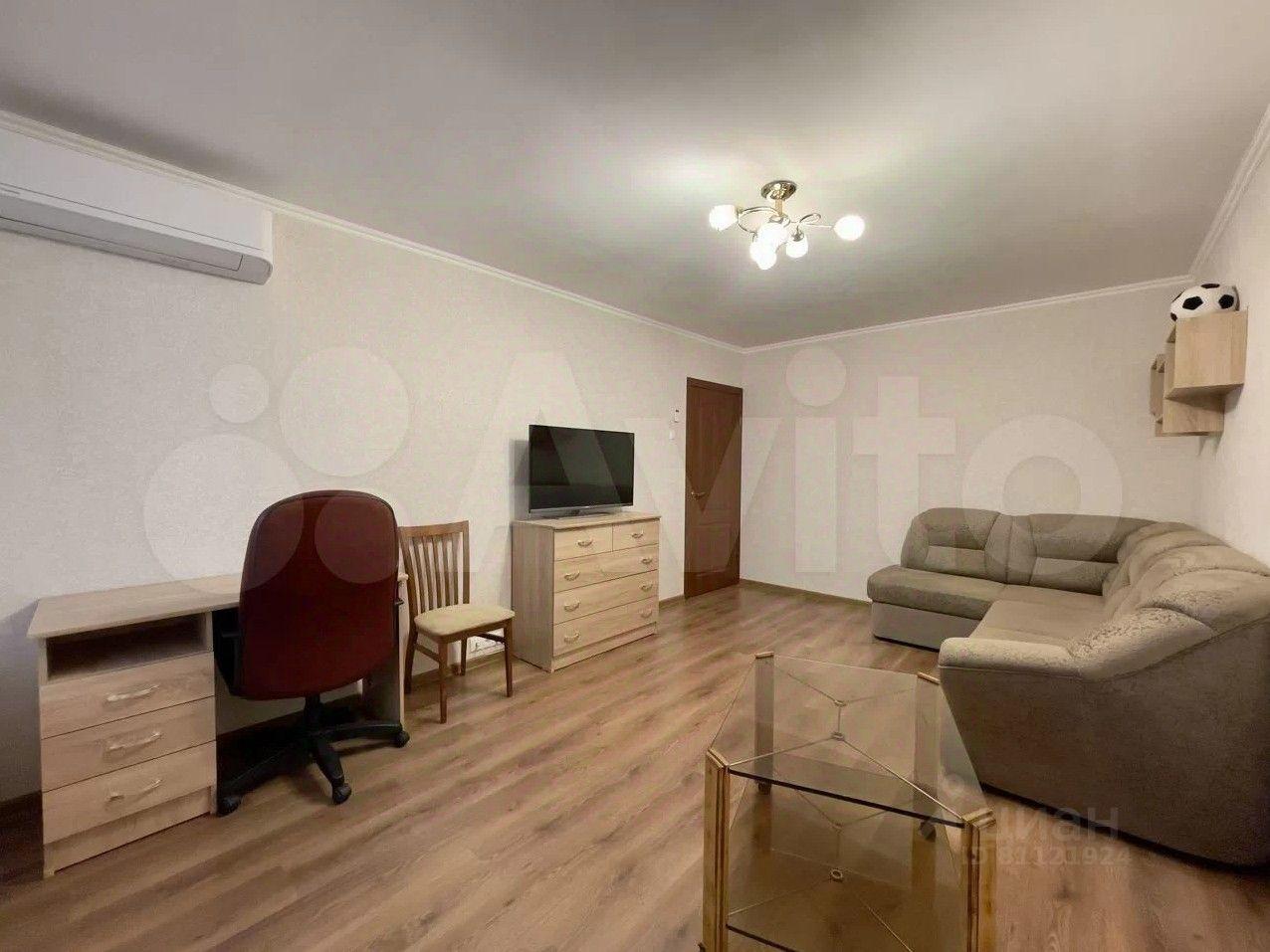 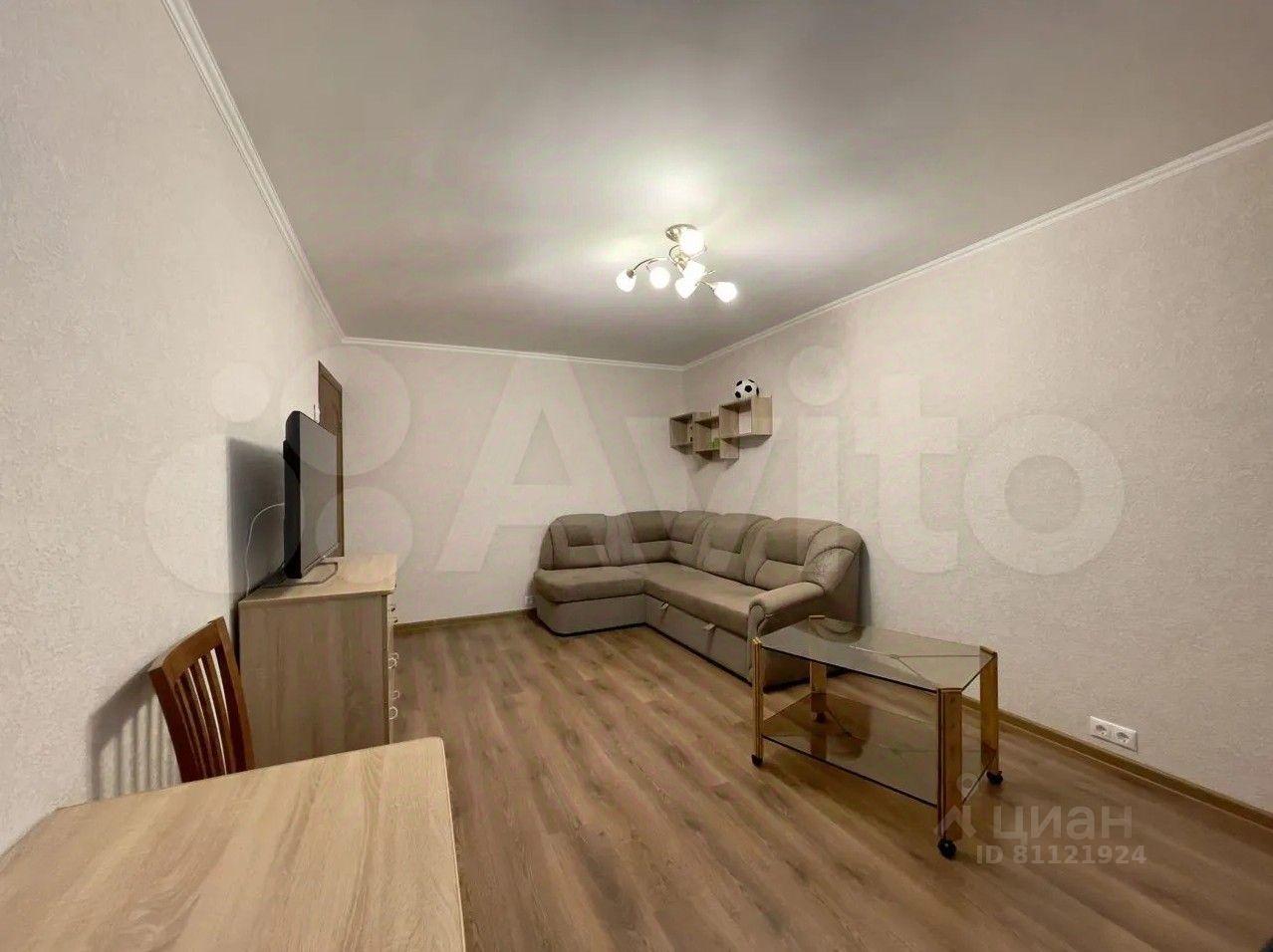 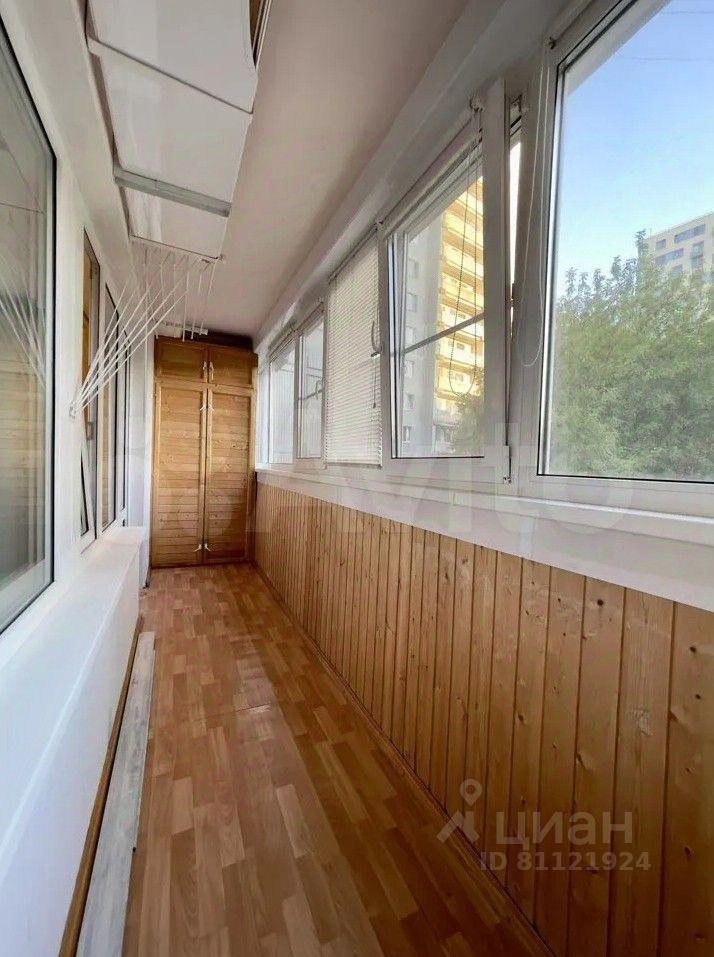 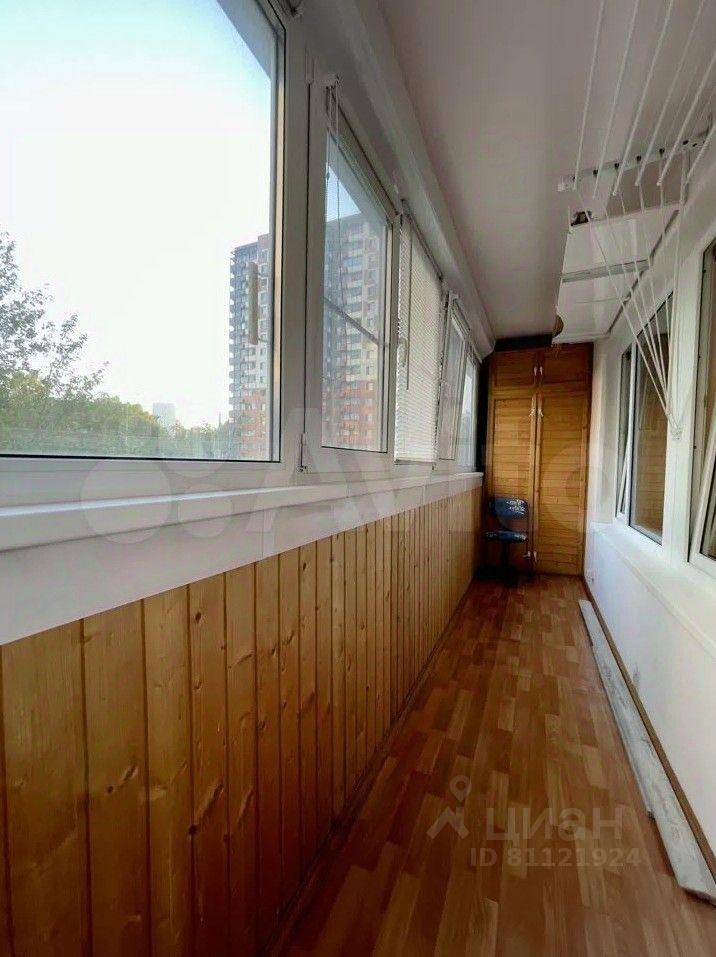 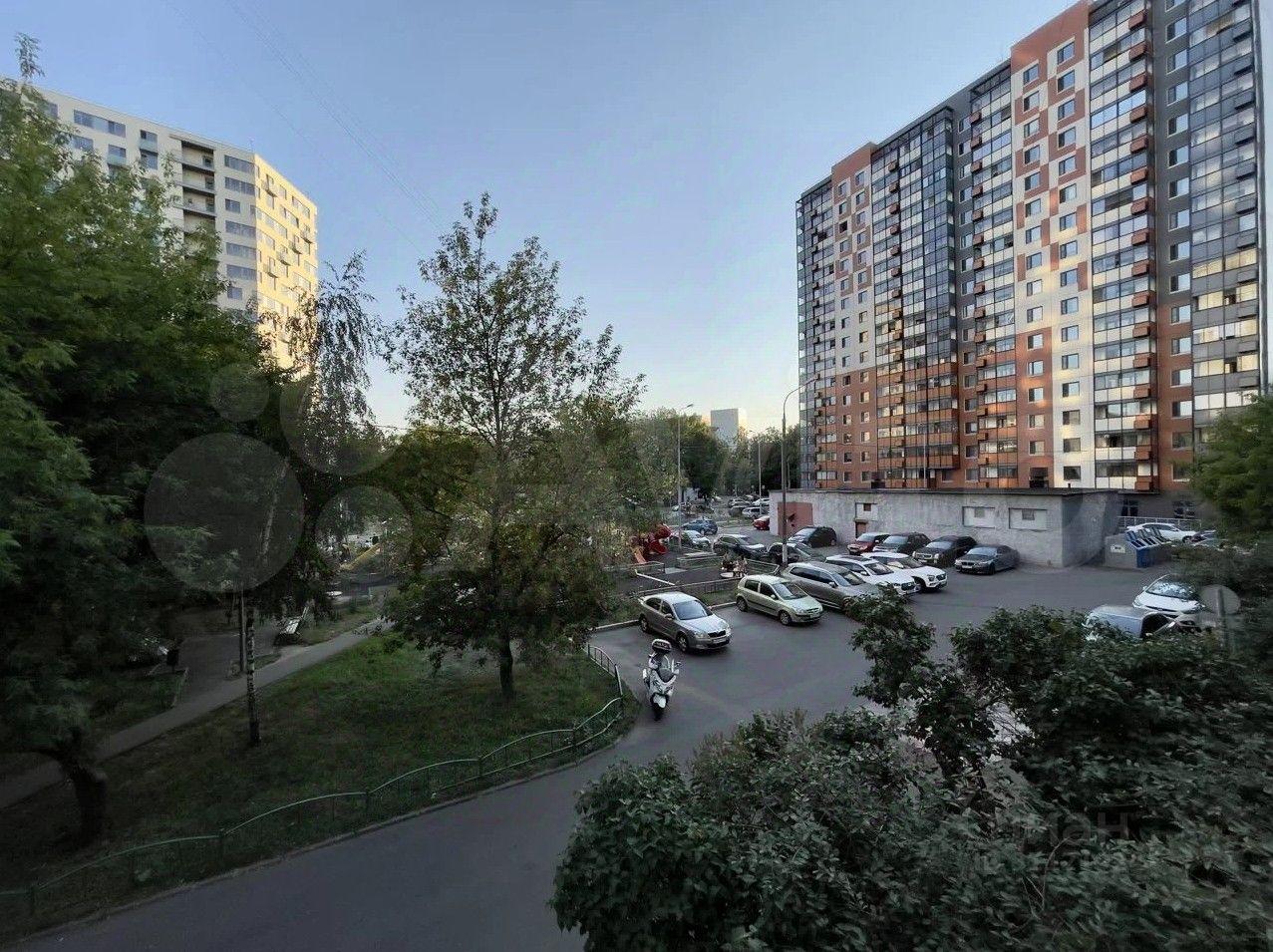 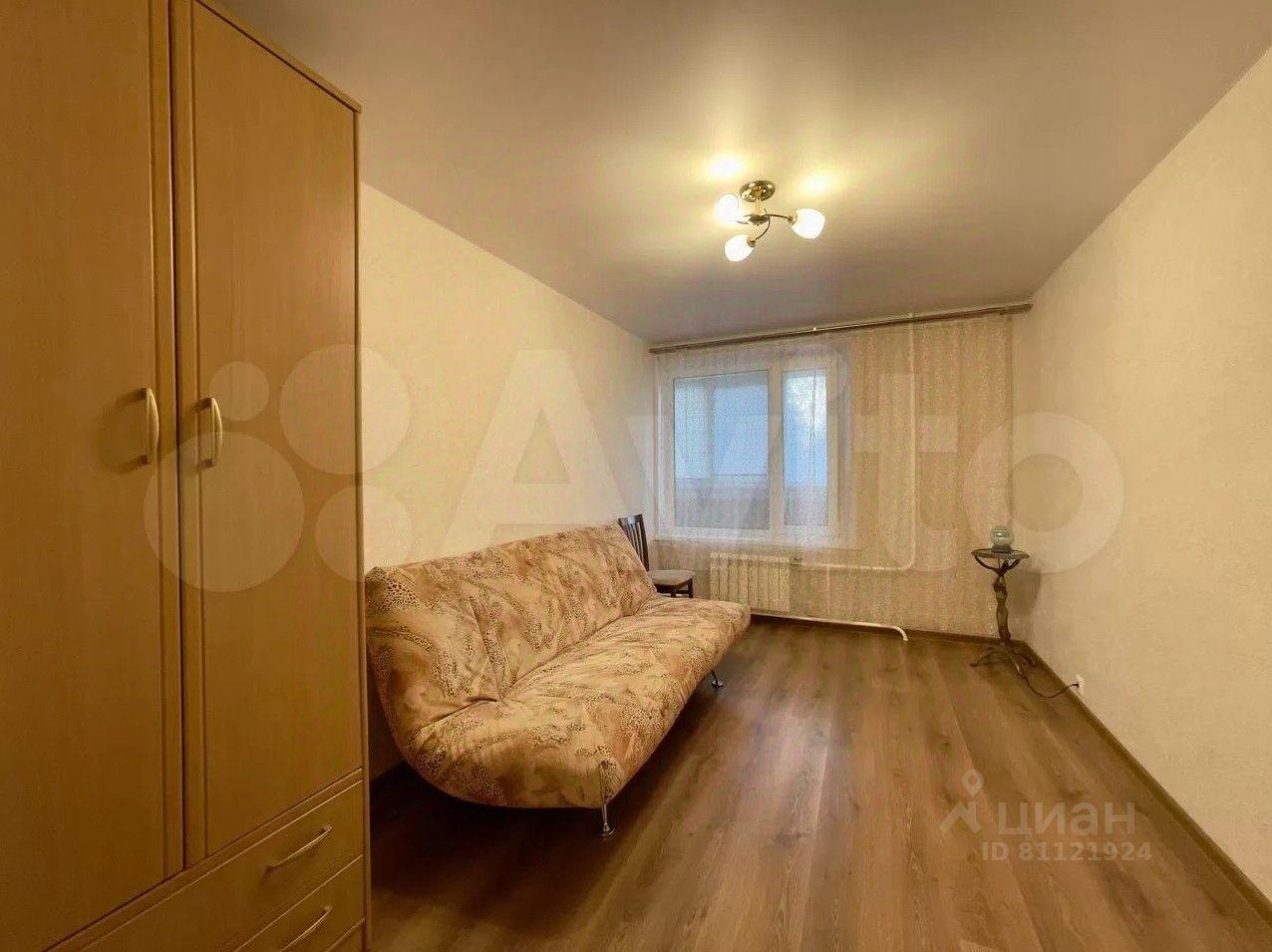 